Załącznik nr 1Gminny Ośrodek Kultury Sportu i Rekreacji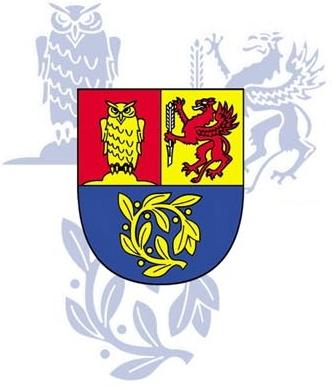 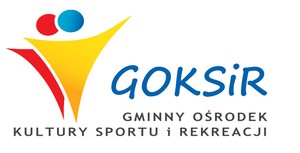 58 – 100 Świdnica, ul. B. Głowackiego 4tel. 74-852 30 67, e-mail: goksirgmswidnica@wp.plwww.goksir.swidnica.pl...............………………………………………………………………………………………………………………………………………………….…Karta zgłoszenia uczestnika niepełnoletniego/pełnoletniego*Oświadczenie rodzica/opiekuna prawnego uczestnika przystępującego do udziału w Konkursie „GOKSIR TIKTOK #challenge”Dane rodzica/opiekuna prawnego/ uczestnika  lub uczestnika pełnoletniego* przystępującego do udziału w Konkursie „GOKSIR TIKTOK #challenge”:a. imię i nazwisko rodzica/opiekuna prawnego niepełnoletniego uczestnika/ pełnoletniego uczestnika*:………………………………………………………………………………………………………..b. adres zamieszkania: ……………………………………………………………………………………………………..… c. telefon kontaktowy: ………………………………………………………………………………………………..………d. data urodzenia pełnoletniego uczestnika: ………………………………………………………………………. ………………………………Dane uczestnika niepełnoletniego konkursu „GOKSIR TIKTOK #challenge”imię i nazwisko uczestnika:……………………………. ………………………………………………..………………..data urodzenia:      ……………………………………………………………………………………………………adres zamieszkania:  ………………………………………………………………………………………..telefon kontaktowy: ………………………………………………………………………………………………..Niniejszym oświadczam, że będąc rodzicem/opiekunem prawnym* ………………………...............……………………………………….. (imię 
i nazwisko dziecka) wyrażam zgodę na udział w Konkursie „GOKSIR TIKTOK #challenge” na zasadach określonych w Regulaminie Konkursu oraz że zapoznałem/am* się z treścią 
i akceptuję Klauzulę RODO o przetwarzaniu danych osobowych zamieszczoną na stronie internetowej www.goksir.swidnica.pl.Niniejszym oświadczam, że będąc pełnoletnim uczestnikiem, wyrażam zgodę na udział 
w Konkursie „„GOKSIR TIKTOK #challenge” na zasadach określonych w Regulaminie Konkursu oraz że zapoznałem/am* się z treścią i akceptuję Klauzulę RODO o przetwarzaniu danych osobowych zamieszczoną na stronie internetowej www.goksir.swidnica.pl.*niepotrzebne skreślić …………………..……………………………………(podpis uczestnika pełnoletniego lub rodzica/opiekuna prawnego uczestnika niepełnoletniego)Podpisane oświadczenie należy przesłać wraz z nagraniem (linkiem do TikTok) na adres: jsarah@goksir.swidnica.pl